Name:________________________________                         		Date:_________________READING ASSESSMENT QUESTION AND ANSWER SHEETTravelling AnimalsFall 3Tell me something you learned about:Earthworms: _______________________________________________________________________________________________________________________________________________________________________________________________________________________________________________________________________________________________________________________________________________________________________________________________________________________________________________Springboks:________________________________________________________________________________________________________________________________________________________________________________________________________________________________________________________________________________________________________________________________________________________________________________________________________________________________________________2. Use a Venn Diagram to compare two animals from the book. Tell how and why they move.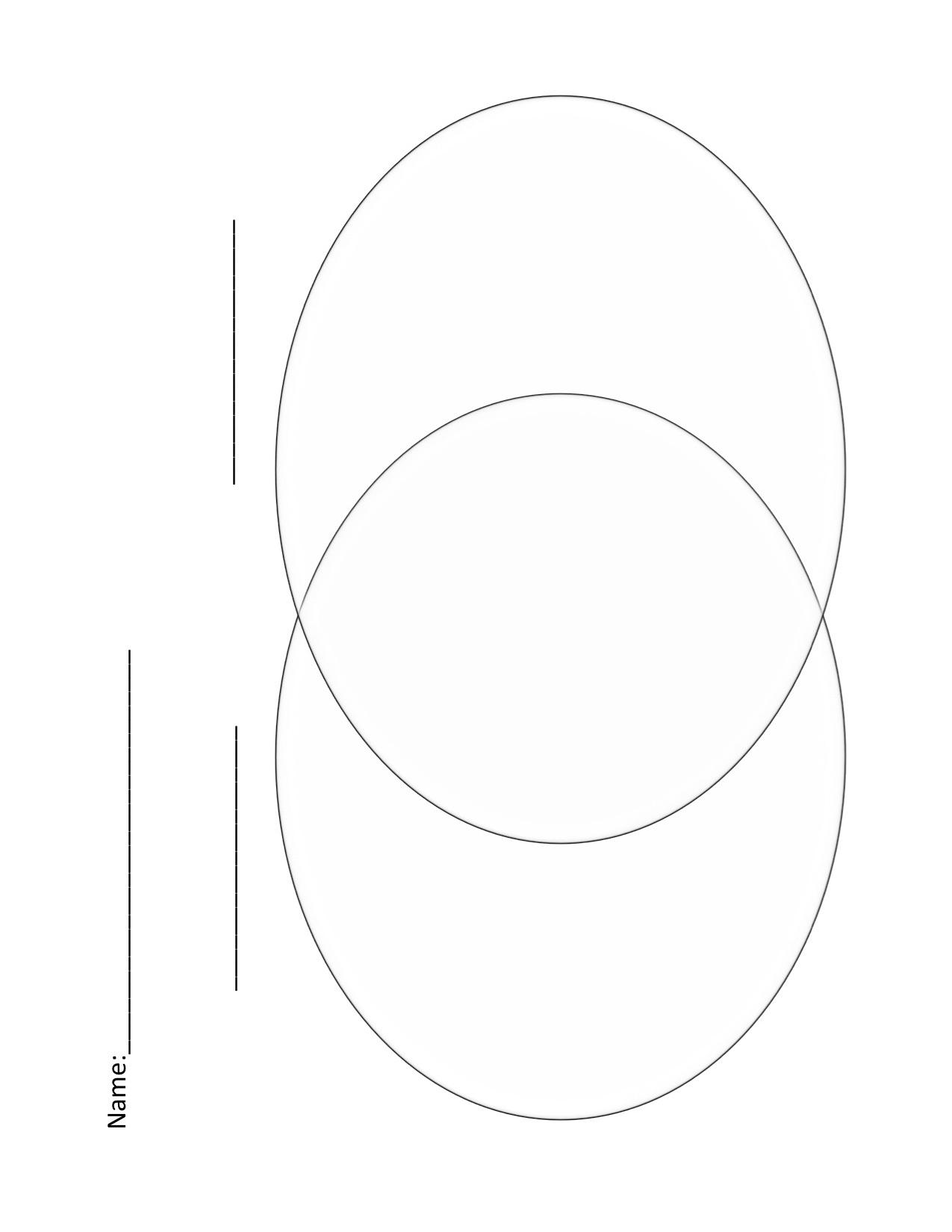 3. Choose one type of animal from the book. Draw a picture showing how and why that animal travels.